Základná škola Bieloruská 1, 821 06 Bratislava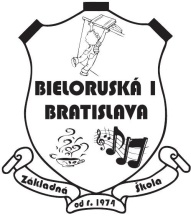 Bratislava: 26.1.2022Číslo reg.záznamu pre vzor: 09/RŠ/2022Voľby do Rady školy pre voľby členov – zástupcov rodičov sa uskutočnia dňa: 22.02. 2022 (utorok) a 23.02.2022 (streda)VEC:Návrh na kandidáta za člena rady školyNa základe výzvy zriaďovateľa na voľby členov rady školy, č. reg. záznamu 367/552/2022
a  na základe výzvy riaditeľky školy č. reg. záznamu 08/RŠ/2022 na podávanie návrhov
na kandidátov do rady školy, predkladám návrh na kandidáta (rodič, zákonný zástupca dieťaťa, ktoré navštevuje školu).V Bratislave, dňa:......................................................				.......................................................        meno navrhovateľa 						podpis navrhovateľaNavrhovaný kandidát súhlasí s kandidatúrou (písomný súhlas kandidáta) a súhlasí so zverejnením osobných údajov v rozsahu – meno, priezvisko, mailový kontakt, trieda dieťaťa a to prostredníctvom školských informačných systémov.V Bratislave, dňa: .......................................Písomný súhlas kandidáta: .......................................................................................................................................................................				.......................................................        meno kandidáta						podpis kandidátaMeno, priezvisko, titul navrhovaného kandidátaTrvalé bydlisko navrhovaného kandidátaDieťa/deti navštevujú triedu/triedy v našej škole